Presseinformation TIGNUM: Puristische Eleganz für ergonomisches ArbeitslichtDie Tischleuchte TIGNUM trifft nicht nur beim Design den Zeitgeist: Sie greift auch ein sehr ursprüngliches Konzept wieder auf, und zwar die Trennung von Allgemein- und Arbeitsplatzbeleuchtung. Dies bringt umfassenden Nutzen sowohl unter energetischen Aspekten als auch beim sehaufgabenspezifischen Arbeitslicht.Dornbirn, Dezember 2015 –  Ganz elegant passt sich die Tischleuchte TIGNUM in jedes Büroumfeld ein. Das Erscheinungsbild dominiert der geradlinige schlanke Leuchtenkörper, der zentriert über der Tischfläche schwebt und diese mit neutralweißem LED-Licht blendfrei, effizient und gezielt ausleuchtet. Der Entwurf der Grazer Designer Benjamin und Markus Pernthaler besticht durch die stringente Linienführung und die – aufgrund des externen Netzteils – außerordentlich flache Bauform. Die puristische Formensprache vermittelt ebenso wie die pulverbeschichteten Aluminiumprofile Hochwertigkeit. Vorbildcharakter haben sowohl die Leuchteneffizienz mit 85 lm/W als auch die Funktionalität, wie die intuitive Bedienung über das haptisch ansprechende Drehelement im Leuchtenfuß – damit lässt sich TIGNUM ein- und ausschalten oder stufenlos dimmen. Zudem ist der 107 cm breite Leuchtenarm in seinem Aufnahmeelement verschiebbar, sodass seine Position an die Platzverhältnisse am Arbeitsplatz angepasst werden kann.Die homogene Auflösung der LED-Lichtpunkte mit 4.000 K Farbtemperatur, die Lichtlenkung durch Linsenoptik und speziell beschichtete Reflektoren sowie der Farbwiedergabeindex von Ra > 80 sorgen für ergonomisches Arbeitslicht mit hoher Qualität. Kombiniert mit reduzierter Leuchtdichte eignet sich die Leuchte hervorragend für die Anwendung an Bildschirmen oder Tablets.Altes Konzept (r)evolutioniertMit der Tischleuchte TIGNUM wird ein sehr ursprüngliches Konzept wieder aufgegriffen, nämlich die Trennung von ergonomischem Arbeitsplatzlicht und Raumausleuchtung. Dies trifft den Zeitgeist und bringt doppelten Nutzen: So steht die normgerechte Beleuchtungsstärke direkt im Bereich der Sehaufgabe zur Verfügung. Dafür wird allerdings wesentlich weniger Energie benötigt als bei einer Raumausleuchtung mit einheitlichem Helligkeitsniveau. Wie erste Berechnungen gezeigt haben, lässt sich die Energieeffizienz durch die direkte Arbeitsplatzkomponente um rund 30 % verbessern. Zudem wirkt der direkte, zonal begrenzte Lichtkegel auf der Nutzfläche atmosphärisch angenehmer, lockert die Uniformität heutiger Großraumbüros durch Lichtzonierung auf. Auch können die Mitarbeiter die Lichtstimmung an ihre Bedürfnisse individuell anpassen, denn der moderne Büroalltag mit Arbeit am Tablet bzw. PC, Papierarbeit, Besprechung oder Präsentation präsentiert sich vielschichtig. Das personalisierte Arbeitslicht führt zu mehr Wohlbefinden sowie zu nochmals gesteigerter Energieeffizienz, da die Tischleuchte TIGNUM nur bei (Licht-)Bedarf zugeschaltet wird. Die Tischleuchte TIGNUM steht also für Zukunftsorientierung ebenso wie der Science Tower, der als erstes Gebäude im neuen Stadtteil „Smart City Graz“ Mitte 2016 bezogen werden soll. Dann wird TIGNUM dort ihre inspirierende Wirkung entfalten. Schon jetzt zeigt die Leuchte mit ihrer puristischen Eleganz und Funktionalität alles, was einen Klassiker ausmacht. Als Projektleuchte ist die Tischleuchte TIGNUM derzeit ausschließlich in Deutschland, Österreich und der Schweiz verfügbar.  Bildunterschriften:
(Photo Credits: Zumtobel) 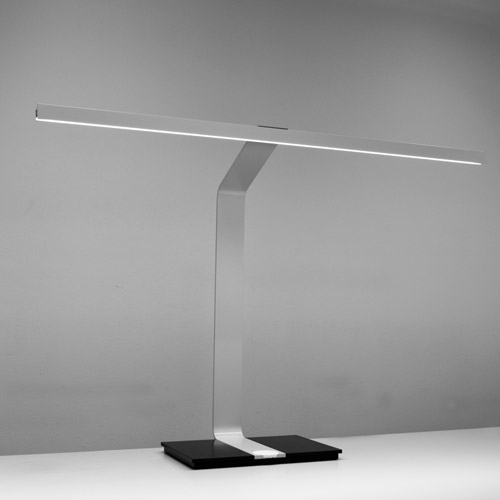 Bild 1: Die Tischleuchte TIGNUM, deren schlanker Leuchtenkörper zentriert über der Tischfläche schwebt, überzeugt nicht nur mit ihrem puristischen Design: ihr LED-Licht leuchtet den Arbeitsplatz gezielt, effizient und blendfrei aus.   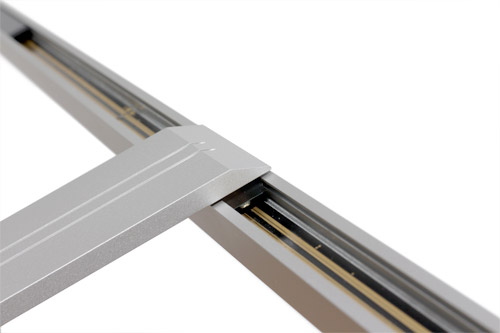 Bild 2: Der Leuchtenarm ist in seinem Aufnahmeelement verschiebbar, sodass seine Position an die Platzverhältnisse am Arbeitsplatz angepasst werden kann. Pressekontakt: 
Vertrieb Deutschland, Österreich, Schweiz:Über Zumtobel Zumtobel, international führender Anbieter von ganzheitlichen Lichtlösungen, macht das Zusammenspiel von Licht und Architektur erlebbar. Als Innovationsführer bietet Zumtobel ein umfassendes Portfolio an hochwertigen Leuchten und Lichtmanagementsystemen für die professionelle Gebäudebeleuchtung in den Bereichen Büro, Bildung, Verkauf, Handel, Hotel und Wellness, Gesundheit, Kunst und Kultur sowie Industrie an. Zumtobel ist eine Marke der Zumtobel Group AG mit Konzernsitz in Dornbirn, Vorarlberg (Österreich). Zumtobel. Das Licht.Zumtobel Lighting GmbHSophie MoserHead of Brand CommunicationsSchweizer Strasse 30A-6850 DornbirnTel:         +43 5572 390 26527Mobil:     +43 664 80892 3074press@zumtobel.comwww.zumtobel.comZG Licht Mitte-Ost GmbHGrevenmarschstr. 74-78D-32657 LemgoTel:        +49 5261 212 0Fax:       +49 5261 212 9000
info@zumtobel.dewww.zumtobel.deZG Licht Nord-West GmbHStahltwiete 20D-22761 HamburgTel:        +49 40 53 53 81 0Fax:       +49 40 53 53 81 99 info@zumtobel.dewww.zumtobel.deZG Licht Süd GmbHSolmsstr. 83D-60486 FrankfurtTel:        +49 69 26 48 89 0Fax:       +49 69 69 26 48 89 80
info@zumtobel.dewww.zumtobel.de ZG Lighting Austria GmbH
Donau-City-Strasse 1A-1220 WienTel:        +43 1 258 2601 0Fax:       +43 1 258 2601 82845welcome@zumtobel.atwww.zumtobel.atZumtobel Licht AGThurgauerstrasse 39CH-8050 ZürichTel:        +41 44 305 35 35Fax:       +41 44 305 35 36
info@zumtobel.chwww.zumtobel.ch